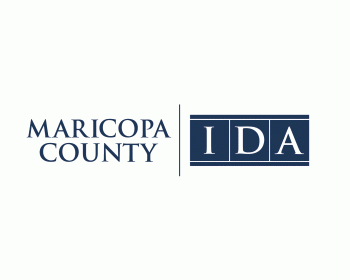 Notice of Meetings for 2020NOTICE IS HEREBY GIVEN to the General Public that the Board of Directors of The Industrial Development Authority of the County of Maricopa will hold their regular meetings in the Maricopa County Board of Supervisors’ Conference Room, 10th Floor, 301 West Jefferson, Phoenix, Arizona for the calendar year 2020 as follows:Day			Date				Time	Tuesday		January 14			9:30 a.m.			Tuesday		February 11		9:30 a.m.	Tuesday		March 10			9:30 a.m.Tuesday		April 14			9:30 a.m.Tuesday		May 12			9:30 a.m.Tuesday		June 9			9:30 a.m.Tuesday		July 14			9:30 a.m.			Tuesday		August 11			9:30 a.m.	Tuesday		September 8		9:30 a.m.Tuesday		October 13			9:30 a.m.	Tuesday		November 10		9:30 a.m.Tuesday		December 8		9:30 a.m.Copies of agendas for each meeting may be obtained from the Authority’s website, www.MCIDA.com, or by contacting the Authority’s Administrator at 602-440-4844 between the hours of 8:30 a.m. and 5:00 p.m., Monday through Thursday (legal holidays excepted), at least 24 hours prior to the meeting.  